Notulen leerlingenraad 1 Schooljaar 2022-2023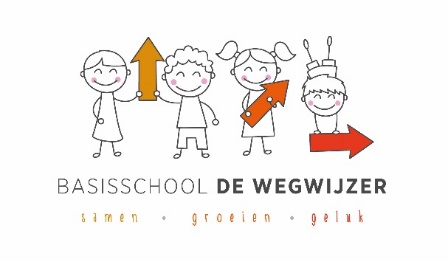 Datum: 07-10-2022Werkwijze:Opstellen agenda door voorzitter (in afstemming met leerlingenvoorzitter).Verspreiden agenda door leerlingenvoorzitter (op papier).Vergadering.Opstellen notulen door secretaris en verspreiding door voorzitters.Leerlingen doen verslag  in de eigen groep en mogelijk ook in de kleutergroepen.Leerlingenraad is zichtbaar middels foto’s op de prikborden, bij de ingang en op ISY/facebook.Leerlingen kunnen bespreekpunten doorgeven aan de vertegenwoordigers.De onderwerpen die aan bod komen zijn:Het onderwijs in de groep. Het spel op de speelplaatsSchoolvieringen en festiviteitenHet schoolgebouwKinderen kunnen putten uit:Ideeën uit de klasOpmerkingen vanuit een kringgesprek in de groepZaken waarop ze door medeleerlingen worden aangesprokenEigen ideeënAgenda 07-10-2021 om 11:00uLocatie: personeelsruimteData volgend overleg:ActielijstLeden schooljaar 2022-2023Groep 4Jamelo KremerGroep 5Joulzs PeetersGroep 5/6Abdulai BarrieGroep 6Samia GhaliGroep 7Valerie Rienties – Lorens JankovskiGroep 8Manal el Kasmi – Casey van der HelNamens de ouderverenigingWisselend.Namens managementteamJuf Kimberly 1WelkomVaststellen voorzitter lln raad: Manal Groep 8Ziek: Lorens2ActielijstWat is de actielijst en staat er nog iets op?3Start van het schooljaarHoe gaat het in de groep/ school/ met jou?- Hoe is de start geweest?- Opening schooljaar?Gr 4: Goede start, leuk in de klas.Gr 5: Goede start, regels weer even leren en daarna loopt het weer.Gr 5/6: Bij de wisseling naar de meester ging het wat minder goed. Meester minder goed, wat drukker praten door de juf heen.Gr 6: Loopt heel goed. Meester is lief en streng. Gr 7: loopt goed, wel veel kinderen in switchprotocol. Plaatsen moeten ruilen. Wel vaker onrust.Gr 8: Gaat goed. Mindere dagen, na leuke dagen zijn ze erg druk moeten ze weer even wennen aan de regels en afspraken.Algemene indruk: Goede start met zijn allen. Leuke juffen en meesters Regels moeten mogelijk wel herhaald worden.Opening schooljaar: speurtocht leuk. 4Welke dingen moeten aan bod komen dit schooljaar in de leerlingenraad?Bespreek in je groep welke zaken zeker aan bod moeten komen.- Respectvol met anderen en spullen omgaan. - Letten op spullen, Gangen en wc’s netjes houden, Taalgebruik op school, omgang met de spullen van school en anderen/- Leuke dag vanuit leerlingenraad.- Grote kinderen lezen met kleine kinderen.5Stand van zaken, lopende zakenGymlessen: Hoe gaat het wat vinden jullie leuk/ minder leuk?Tops:- Leuke lessen en de inhoud. - hele leuke lessen- Juffen zijn streng.Tips:Als er een probleem is wordt dit niet altijd goed opgelost. Beter oppakken. Vaker onrust wat niet opgepakt wordt.Judoles: 1x geweest maar tot nu toe heel erg leukMuziekles: Hoe gaat het wat vinden jullie leuk/ minder leuk?Tops:Sommige lessen zijn leuk. Over het algemeen vinden de groepen 5/6 de muzieklessen heel leuk.Groep 6 vindt de muziekles heel leuk.Kahoot vinden ze leuk.Groep 4: muzieklessen is heel leuk.Tips:Moment van de muziekles in groep 7-8 niet zo leuk tijdens blink.Orde houden in de bovenbouw lukt niet goed.Lessen meester Carlo leuker dan nu(gr 7-8)Blink: welk thema nu bezig? Wat gaat goed? Wat minder leuk?Duurzaam design gr 7-8, heel erg leuk. Leuk dat wij andere dingen mogen ervaren. Kinderen ervaren veel stress van de opdrachten maken en presentaties, dit is wel kind afhankelijk. Druk voor goed punt is groot. Naast het huiswerk nog een presentatie is veel.Gr 4-6: De Groene fabriek. Wat is goed voor de natuur?6Uitje met de busGigagroenHoe is dit ervaren?Top:Super super super leuk.Tip:Soms last van andere scholen i.v.m. andere scholen.Maatjes worden niet als fijn ervaren. Gr 7 en 8 mengen. Was leuker geweest met grotere groep samen.Telefoon mee om te communiceren.Hoe vonden wij de opening van de kinderboekenweek.Top:Leuk.Super leuk. Tip: Uitlachen van andere kinderen. Soms duwen in de gymzaal.7Punten vanuit school* Lezen is topprioriteit-> wat zien wij hiervan terug? Nog ideeën?- kwartier lezen- heel veel activiteiten rondom lezen.- leuke kinderboekenweek.- leeshoek leuk. Ook voor bovenbouw gebruiken Ideeën:- Bovenbouw met elkaar samen lezen- Oudere kinderen met kleine kinderen lezen* Op mij kun je rekenen-> hoe gaat het met de rekenlessen?Loopt goed.Soms angst om hulp te vragen, omdat je denkt dat anderen je dom vinden. Soms uitleg alleen maar saai.Op dit moment geen bijzonderheden te bespreken.8RondvraagGr 5: uitbreiden verlengde instructies, meer knutselen meer rekentijd.Meer tijd voor de kinderen die het niet begrijpen.Leeshoeken in de klas is dit mogelijk?Gr 7-8: Soms werk niet af, als je het snapt zou het fijn zijn als je verder mag werken.Veel kinderen doen alsof ze lezen, maar lezen niet. Hier meer opletten.Tennisballen willen ze graag.Voetbal rooster hanteren! Alleen de groep die op staat mag erin.9Foto’s leerlingenraadMaken individuele- en groepsfoto’s voor verschillende media.25 november 202211.00 uur13  januari 202311.00 uur03 maart 202311.00uur16 juni 202311.00uurDatumActieWieUitgevoerd?07-10-2022Basketbal net bestellenJuf Kimberly